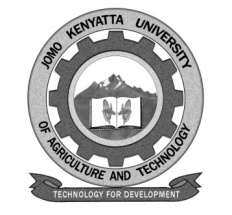                                                   W1-2-60-1-6JOMO KENYATTA UNIVERSITY OF AGRICULTURE AND TECHNOLOGYUNIVERSITY EXAMINATIONS 2014/2015FIRST YEAR SECOND SEMESTER EXAMINATION FOR THE DEGREEOF MASTER OF SCIENCE IN HUMAN RESOURCE MANAGEMENTHEMH 3111: EMPLOYEE AND INDUSTRIAL RELATIONSDATE:    AUGUST 2015                                                       TIME:  3 HOURSINSTRUCTIONS:	ANSWER QUESTION ONE AND ANY OTHER THREE QUESTIONSQUESTION ONE (30 MARKS)CASE STUDYA multinational Company in the food processing sector has been operating in Kenya for about two decades.  The Company has recently decided to expand its production.  Since the space is not adequate at the present location, it was decided to shift the factory to a new location which is about 20 Kms away from itspresent site.  As the workers transferred to the new site were living in the town nearby, the union demanded an increased of Ksh.300 per month in the salary, but the company offered to give Ksh.140 only to cover the cost of transportation. When the plant was being shifted to the new site, negotiations went on uninterrupted between the management and the union on several issues including pay hike.  However, both parties could not come to a settlement even after 6 months of shifting to a newfacility.The management was firm on their decision even though the union indicated some flexibility with respect to pay hike.  The union refused to compromise fully on the issue and they adopted go-slow strategy to pressurize the management.  Consequently, the production went down drastically, but still the management was firm on their stand. In the meanwhile, the management suspended some of the Trade Union Leaders.Analyse the case given above and identify the problems,causes and recommend possible solutions.			[12 marks]Assuming that you are the general manager of this companyhow would you resolve the problem.				[8 marks]Describe FIVE possible effects of the go slow strategyadopted by the union.						[10 marks]QUESTION TWO (10 MARKS)The law establishes institutions and organizations for the administration and management of labour relations under the labour institutions Act of 2007.  Describe the roles of the following in industrial relations:National Labour Board					[4 marks]Industrial Court						[4 marks]Committees							[2 marks]QUESTION THREE (10 MARKS)Discuss the importance of industrial relations in the days ofrapid changes in the business environment.				[10 marks]QUESTION FOUR (10 MARKS)Workers participation in management is considered as a mechanism where workers have a say in the decision making process of an enterprise.  Discuss the importance of worker participation and identify its main success factors.					[10 marks]QUESTION FIVE (10 MARKS]“Collective bargaining is often termed as the best vehicle to Industrial peace”.  Justify the statement using relevant examples.[10 marks]